DELIBERATION N° ………………………………………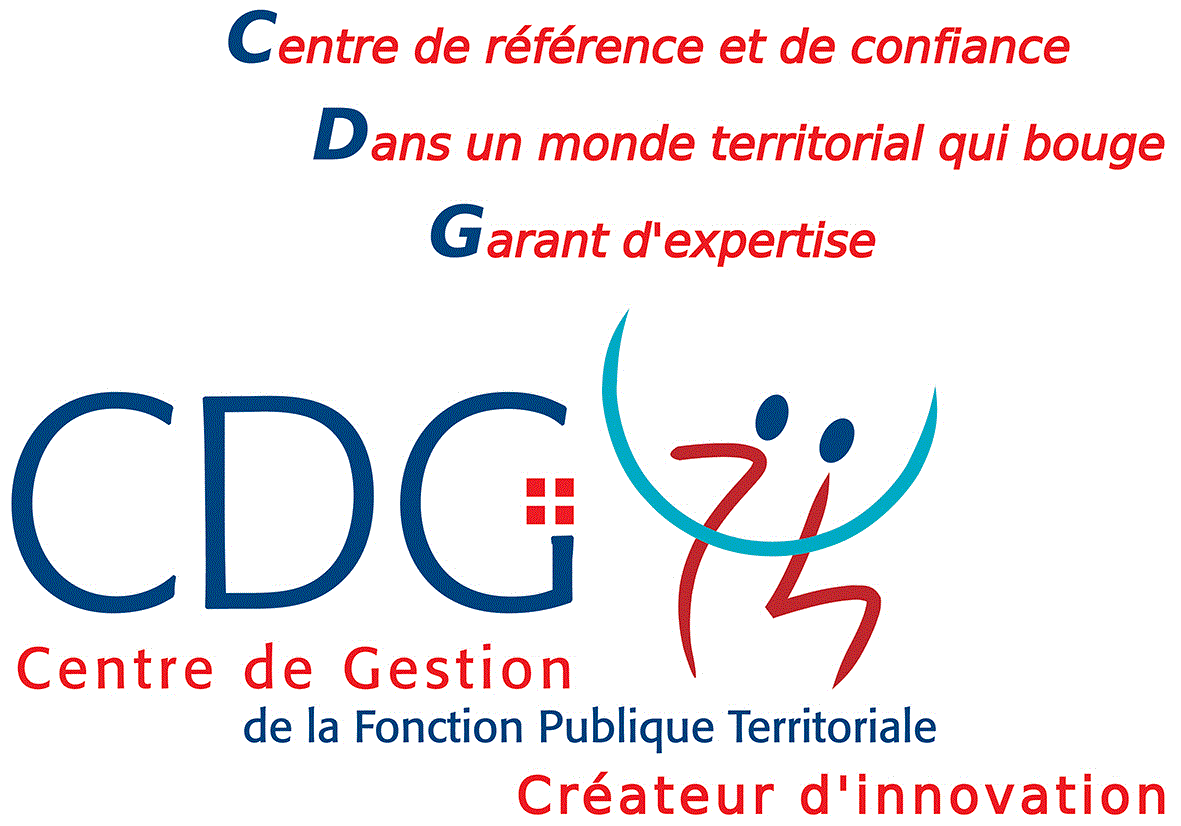 Portant la suppression d’emploiVu le Code Général des Collectivités Territoriales, Vu le Code Général de la Fonction Publique, notamment son article L313-1,Vu le tableau des effectifs existant,Vu l’avis du Comité Social Territorial en date du …,Considérant ce qui suit :Les emplois de chaque collectivité ou établissement sont créés par l’organe délibérant de la collectivité ou de l’établissement.Il appartient donc à l’assemblée délibérante de la collectivité ou de l’établissement public de fixer l’effectif des emplois nécessaire au fonctionnement des services. Compte tenu de …. (Exposer ici les faits justifiant la suppression d’un emploi, par exemple : départ d’un fonctionnaire et réorganisation des services), il convient de supprimer les emplois correspondants.Il appartient à l'organe délibérant, conformément aux dispositions légales énoncées ci-dessus, de déterminer par délibération, de supprimer un emploi.L’assemblée délibérante, DécideD’instituer selon le dispositif suivant : La suppression, à compter du …, de l’emploi de …  à temps complet (ou : à TNC à raison de … heures hebdomadaires) au service … (indiquer le service),De modifier le tableau suivant : D’inscrire au budget les crédits correspondants ;D’autoriser l’autorité territoriale à signer tout acte y afférent ;De charger l’autorité territoriale de veiller à la bonne exécution de cette délibération, qui prend effet à partir du ………… ;Fait à …… le ……,Le Maire (le président),(Prénom, nom lisibles et signature)ouPar délégation,(Prénom, nom, qualité lisibles et signature)Le Maire (ou le Président),Certifie le caractère exécutoire de cet acte,  Informe que celui-ci peut faire l’objet d’un recours pour excès de pouvoir auprès du tribunal administratif de Grenoble dans un délai de deux mois à compter de l’obtention de ce caractère exécutoire. Le tribunal administratif peut être saisi par l’application informatique « Télérecours citoyens » accessible par le site Internet www.telerecours.frTransmis au représentant de l’Etat le : ……….Publié le : ………………SERVICE FINANCIERSERVICE FINANCIERSERVICE FINANCIERSERVICE FINANCIERSERVICE FINANCIERSERVICE FINANCIEREMPLOIGRADE(S) ASSOCIE(S)CAT.Ancien effectifNouvel effectifDurée hebdomadaireResponsable service financierAttaché,Attaché principalA01TCAssistant comptableRédacteur,Rédacteur principal,Rédacteur chefB21TC